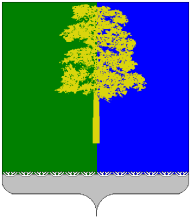 ХАНТЫ-МАНСИЙСКИЙ АВТОНОМНЫЙ ОКРУГ – ЮГРАДУМА КОНДИНСКОГО РАЙОНАРЕШЕНИЕО внесении изменения в решение Думы Кондинского района от 3 ноября 2010 года № 5 «О постоянных комиссиях Думы Кондинского района»В соответствии с Федеральным законом от 6 октября 2003 года                        № 131-ФЗ «Об общих принципах организации местного самоуправления                   в Российской Федерации», Уставом Кондинского района, решением Думы Кондинского района от 16 февраля 2016 года № 65 «Об утверждении Регламента работы Думы Кондинского района», решением Думы Кондинского района от 15 марта 2016 года № 83 «Об утверждении Положений о постоянных комиссиях Думы Кондинского района», руководствуясь решением Думы Кондинского района от 25 апреля 2017 года № 256 «О досрочном прекращении полномочий депутата Думы Кондинского района Владимира Константиновича Зольколина», Дума Кондинского района решила:1. Внести в решение Думы Кондинского района от 3 ноября 2010 года № 5 «О постоянных комиссиях Думы Кондинского района»  (с изменениями от 24 марта 2011 года № 73, от 27 октября 2011 года  № 167, от 21 ноября 2012 года  № 294, от 18 сентября 2013 года  № 382, от 27 октября 2015 года № 4, от 01 ноября 2016 года № 174, от 27 февраля 2017 года № 224) следующее изменение:подпункт 2.4.3 пункта 2.4 части 2 признать утратившим силу.2. Настоящее решение разместить на официальном сайте органов местного самоуправления Кондинского района.3. Контроль за выполнением настоящего решения оставляю за собой.Председатель Думы Кондинского района                                 Ю.В.  Гришаевпгт. Междуреченский05 сентября 2017 года№ 316